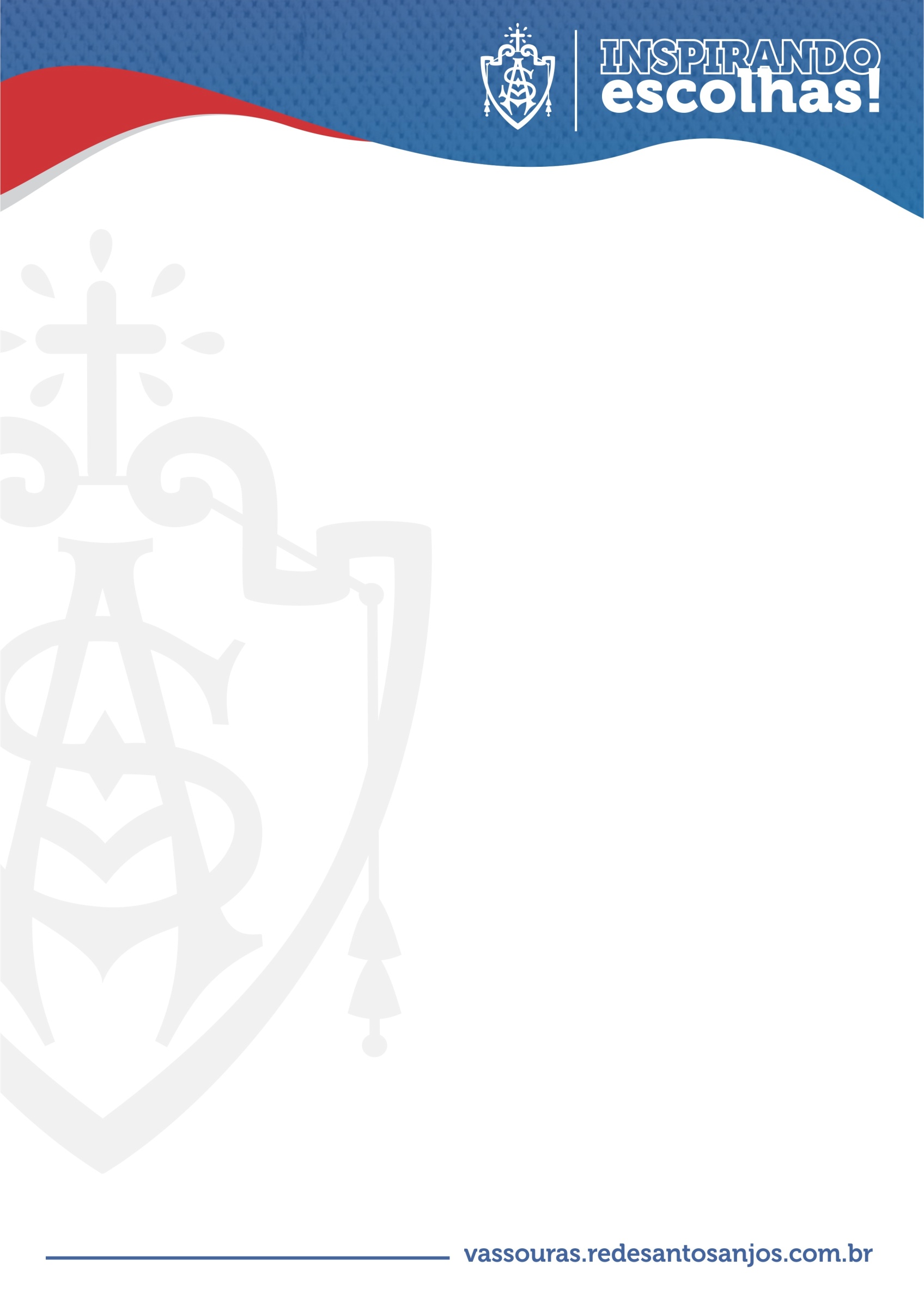 LISTA DE MATERIAL ESCOLARJARDIM II - 2022Aluno(a): ______________________________________________________________100 folhas de 40 Kg (tipo cavalete) 				02 folhas de colorset 500 folhas de papel ofício A4				02 folhas de papel cartão5  folhas de papel 40 kg (grande) 				01 folha de cartolina100 folhas de papel ofício colorido				01 pacote de criative paper02 pacotes de colorcard					01 folha de papel manilha01 pacote com 50 unid. de papel vergê 120g		02 folhas de cartolina preta02 rolos de papel crepom					01 folha de papel de presente02 folhas de papel celofane				01 folha de papel laminado01 frasco de cola branca 250g 				02 frascos de guache 250g (vermelha)01 estojo de caneta de retroprojetor (6 unid.)           		02 caixas de Compactor Color com 6 unidades02 caixas de massinha de modelar-12 unidades     		01 caixa de pintura a dedo01 caixa de giz de cera (estaca)                                  	01 pincel grosso de cabo longo01 tubo de tinta em alto relevo (preto) 			01 frasco de cola Tek Bond02 metros de TNT (qualquer cor) (com 1,40m de largura ) 	01 avental (ou blusa de malha de um adulto)01 pasta polionda de 4cm (azul) 				01 tesoura sem ponta de boa qualidade01 pasta “vai-e-vem” (com cordãozinho) 			01 copo plástico (com nome e sem canudo)01 escova de dente (com capa) e um creme dental infantil (com nome)01 jogo pedagógico (ex.: quebra-cabeça, jogo da memória, jogo de encaixe etc)01 agenda/2022, da preferência do(a) aluno(a), com uma página inteira por dia..MATERIAL PARA ARTE02 bolinhas de isopor (tamanhos diferentes)		               	05 tubos de cola quente (fino)01 tela para pintura			                             	10 botões de camisa05 placas de emborrachado (E.V.A.)				 50 cm de tecido				10 pares de olhinhos de boneca			               	01 caneta de tecido01 saquinho de lantejoulas				 	01 rolo de lastéx				02 vidros de tinta plástica  				 	02 lixas de madeira (00)02 vidros de tinta acrílica                                                            	01 m de acrilon02 vidros de tinta para tecido                                                      	01 m de velcro                                                    01 tela para pintura (qualquer tamanho)OBS. Outros materiais serão pedidos durante o ano letivo, de acordo com as atividades.PROJETO DE LEITURADurante o ano letivo será pedido um  livro de história, adequado à idade, para o PROJETO DE LEITURA.APOSTILAS	A partir da primeira semana de aula, duas apostilas encadernadas (pesquisas, exercícios especiais) deverão ser adquiridas  - diretamente com a Coordenadora, no Colégio.REUNIÃO DE PAIS E ENTREGA DE MATERIAL02/02/2022  - 13h – Jardim IIINÍCIO DAS AULAS03/02/2022